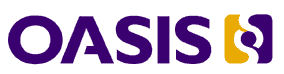 STIX™ Version 2.0. Part 3: Cyber Observable Core ConceptsCommittee Specification 0119 July 2017Specification URIsThis version:http://docs.oasis-open.org/cti/stix/v2.0/cs01/part3-cyber-observable-core/stix-v2.0-cs01-part3-cyber-observable-core.docx (Authoritative)http://docs.oasis-open.org/cti/stix/v2.0/cs01/part3-cyber-observable-core/stix-v2.0-cs01-part3-cyber-observable-core.htmlhttp://docs.oasis-open.org/cti/stix/v2.0/cs01/part3-cyber-observable-core/stix-v2.0-cs01-part3-cyber-observable-core.pdfPrevious version:http://docs.oasis-open.org/cti/stix/v2.0/csprd02/part3-cyber-observable-core/stix-v2.0-csprd02-part3-cyber-observable-core.docx (Authoritative)http://docs.oasis-open.org/cti/stix/v2.0/csprd02/part3-cyber-observable-core/stix-v2.0-csprd02-part3-cyber-observable-core.htmlhttp://docs.oasis-open.org/cti/stix/v2.0/csprd02/part3-cyber-observable-core/stix-v2.0-csprd02-part3-cyber-observable-core.pdfLatest version:http://docs.oasis-open.org/cti/stix/v2.0/stix-v2.0-part3-cyber-observable-core.docx (Authoritative)http://docs.oasis-open.org/cti/stix/v2.0/stix-v2.0-part3-cyber-observable-core.htmlhttp://docs.oasis-open.org/cti/stix/v2.0/stix-v2.0-part3-cyber-observable-core.pdfTechnical Committee:OASIS Cyber Threat Intelligence (CTI) TCChair:Richard Struse (Richard.Struse@HQ.DHS.GOV), DHS Office of Cybersecurity and Communications (CS&C)Editors:Trey Darley (trey@kingfisherops.com), Kingfisher Operations, sprlIvan Kirillov (ikirillov@mitre.org), MITRE CorporationAdditional artifacts:This prose specification is one component of a Work Product that also includes:STIX™ Version 2.0. Part 1: STIX Core Concepts. http://docs.oasis-open.org/cti/stix/v2.0/cs01/part1-stix-core/stix-v2.0-cs01-part1-stix-core.html.STIX™ Version 2.0. Part 2: STIX Objects. http://docs.oasis-open.org/cti/stix/v2.0/cs01/part2-stix-objects/stix-v2.0-cs01-part2-stix-objects.html.(this document) STIX™ Version 2.0. Part 3: Cyber Observable Core Concepts. http://docs.oasis-open.org/cti/stix/v2.0/cs01/part3-cyber-observable-core/stix-v2.0-cs01-part3-cyber-observable-core.html.STIX™ Version 2.0. Part 4: Cyber Observable Objects. http://docs.oasis-open.org/cti/stix/v2.0/cs01/part4-cyber-observable-objects/stix-v2.0-cs01-part4-cyber-observable-objects.html.STIX™ Version 2.0. Part 5: STIX Patterning. http://docs.oasis-open.org/cti/stix/v2.0/cs01/part5-stix-patterning/stix-v2.0-cs01-part5-stix-patterning.html.Related work:This specification replaces or supersedes:STIX™ Version 1.2.1. Part 1: Overview. Edited by Sean Barnum, Desiree Beck, Aharon Chernin, and Rich Piazza. Latest version: http://docs.oasis-open.org/cti/stix/v1.2.1/stix-v1.2.1-part1-overview.html.CybOX™ Version 2.1.1. Part 01: Overview. Edited by Trey Darley, Ivan Kirillov, Rich Piazza, and Desiree Beck. Latest version: http://docs.oasis-open.org/cti/cybox/v2.1.1/cybox-v2.1.1-part01-overview.html.This specification is related to:TAXII™ Version 2.0. Edited by John Wunder, Mark Davidson, and Bret Jordan. Latest version: http://docs.oasis-open.org/cti/taxii/v2.0/taxii-v2.0.html.Abstract:Structured Threat Information Expression (STIX™) is a language for expressing cyber threat and observable information. STIX Cyber Observables are defined in two documents. This document defines concepts that apply across all of STIX Cyber Observables.Status:This document was last revised or approved by the OASIS Cyber Threat Intelligence (CTI) TC on the above date. The level of approval is also listed above. Check the “Latest version” location noted above for possible later revisions of this document. Any other numbered Versions and other technical work produced by the Technical Committee (TC) are listed at https://www.oasis-open.org/committees/tc_home.php?wg_abbrev=cti#technical.TC members should send comments on this specification to the TC’s email list. Others should send comments to the TC’s public comment list, after subscribing to it by following the instructions at the “Send A Comment” button on the TC’s web page at https://www.oasis-open.org/committees/cti/.This Committee Specification is provided under the Non-Assertion Mode of the OASIS IPR Policy, the mode chosen when the Technical Committee was established. For information on whether any patents have been disclosed that may be essential to implementing this specification, and any offers of patent licensing terms, please refer to the Intellectual Property Rights section of the TC’s web page (https://www.oasis-open.org/committees/cti/ipr.php).Note that any machine-readable content (Computer Language Definitions) declared Normative for this Work Product is provided in separate plain text files. In the event of a discrepancy between any such plain text file and display content in the Work Product's prose narrative document(s), the content in the separate plain text file prevails.Citation format:When referencing this specification the following citation format should be used:[STIX-v2.0-Pt3-Cyb-Core]STIX™ Version 2.0. Part 3: Cyber Observable Core Concepts. Edited by Trey Darley and Ivan Kirillov. 19 July 2017. OASIS Committee Specification 01. http://docs.oasis-open.org/cti/stix/v2.0/cs01/part3-cyber-observable-core/stix-v2.0-cs01-part3-cyber-observable-core.html. Latest version: http://docs.oasis-open.org/cti/stix/v2.0/stix-v2.0-part3-cyber-observable-core.html.NoticesCopyright © OASIS Open 2017. All Rights Reserved.All capitalized terms in the following text have the meanings assigned to them in the OASIS Intellectual Property Rights Policy (the "OASIS IPR Policy"). The full Policy may be found at the OASIS website.This document and translations of it may be copied and furnished to others, and derivative works that comment on or otherwise explain it or assist in its implementation may be prepared, copied, published, and distributed, in whole or in part, without restriction of any kind, provided that the above copyright notice and this section are included on all such copies and derivative works. However, this document itself may not be modified in any way, including by removing the copyright notice or references to OASIS, except as needed for the purpose of developing any document or deliverable produced by an OASIS Technical Committee (in which case the rules applicable to copyrights, as set forth in the OASIS IPR Policy, must be followed) or as required to translate it into languages other than English.The limited permissions granted above are perpetual and will not be revoked by OASIS or its successors or assigns.This document and the information contained herein is provided on an "AS IS" basis and OASIS DISCLAIMS ALL WARRANTIES, EXPRESS OR IMPLIED, INCLUDING BUT NOT LIMITED TO ANY WARRANTY THAT THE USE OF THE INFORMATION HEREIN WILL NOT INFRINGE ANY OWNERSHIP RIGHTS OR ANY IMPLIED WARRANTIES OF MERCHANTABILITY OR FITNESS FOR A PARTICULAR PURPOSE.OASIS requests that any OASIS Party or any other party that believes it has patent claims that would necessarily be infringed by implementations of this OASIS Committee Specification or OASIS Standard, to notify OASIS TC Administrator and provide an indication of its willingness to grant patent licenses to such patent claims in a manner consistent with the IPR Mode of the OASIS Technical Committee that produced this specification.OASIS invites any party to contact the OASIS TC Administrator if it is aware of a claim of ownership of any patent claims that would necessarily be infringed by implementations of this specification by a patent holder that is not willing to provide a license to such patent claims in a manner consistent with the IPR Mode of the OASIS Technical Committee that produced this specification. OASIS may include such claims on its website, but disclaims any obligation to do so.OASIS takes no position regarding the validity or scope of any intellectual property or other rights that might be claimed to pertain to the implementation or use of the technology described in this document or the extent to which any license under such rights might or might not be available; neither does it represent that it has made any effort to identify any such rights. Information on OASIS' procedures with respect to rights in any document or deliverable produced by an OASIS Technical Committee can be found on the OASIS website. Copies of claims of rights made available for publication and any assurances of licenses to be made available, or the result of an attempt made to obtain a general license or permission for the use of such proprietary rights by implementers or users of this OASIS Committee Specification or OASIS Standard, can be obtained from the OASIS TC Administrator. OASIS makes no representation that any information or list of intellectual property rights will at any time be complete, or that any claims in such list are, in fact, Essential Claims.The name "OASIS" is a trademark of OASIS, the owner and developer of this specification, and should be used only to refer to the organization and its official outputs. OASIS welcomes reference to, and implementation and use of, specifications, while reserving the right to enforce its marks against misleading uses. Please see https://www.oasis-open.org/policies-guidelines/trademark for above guidance.Portions copyright © United States Government 2012-2017.  All Rights Reserved.STIX™, CYBOX™, AND TAXII™ (STANDARD OR STANDARDS) AND THEIR COMPONENT PARTS ARE PROVIDED "AS IS" WITHOUT ANY WARRANTY OF ANY KIND, EITHER EXPRESSED, IMPLIED, OR STATUTORY, INCLUDING, BUT NOT LIMITED TO, ANY WARRANTY THAT THESE STANDARDS OR ANY OF THEIR COMPONENT PARTS WILL CONFORM TO SPECIFICATIONS, ANY IMPLIED WARRANTIES OF MERCHANTABILITY, FITNESS FOR A PARTICULAR PURPOSE, OR FREEDOM FROM INFRINGEMENT, ANY WARRANTY THAT THE STANDARDS OR THEIR COMPONENT PARTS WILL BE ERROR FREE, OR ANY WARRANTY THAT THE DOCUMENTATION, IF PROVIDED, WILL CONFORM TO THE STANDARDS OR THEIR COMPONENT PARTS.  IN NO EVENT SHALL THE UNITED STATES GOVERNMENT OR ITS CONTRACTORS OR SUBCONTRACTORS BE LIABLE FOR ANY DAMAGES, INCLUDING, BUT NOT LIMITED TO, DIRECT, INDIRECT, SPECIAL OR CONSEQUENTIAL DAMAGES, ARISING OUT OF, RESULTING FROM, OR IN ANY WAY CONNECTED WITH THESE STANDARDS OR THEIR COMPONENT PARTS OR ANY PROVIDED DOCUMENTATION, WHETHER OR NOT BASED UPON WARRANTY, CONTRACT, TORT, OR OTHERWISE, WHETHER OR NOT INJURY WAS SUSTAINED BY PERSONS OR PROPERTY OR OTHERWISE, AND WHETHER OR NOT LOSS WAS SUSTAINED FROM, OR AROSE OUT OF THE RESULTS OF, OR USE OF, THE STANDARDS, THEIR COMPONENT PARTS, AND ANY PROVIDED DOCUMENTATION. THE UNITED STATES GOVERNMENT DISCLAIMS ALL WARRANTIES AND LIABILITIES REGARDING THE STANDARDS OR THEIR COMPONENT PARTS ATTRIBUTABLE TO ANY THIRD PARTY, IF PRESENT IN THE STANDARDS OR THEIR COMPONENT PARTS AND DISTRIBUTES IT OR THEM "AS IS."Table of Contents​1​ Introduction	7​1.0​ IPR Policy	7​1.1​ Terminology	7​1.2​ Normative References	7​1.3​ Non-Normative References	9​1.4​ Overview	10​1.4.1​ Cyber Observable Objects	10​1.4.2​ Cyber Observable Relationships	10​1.4.3​ Cyber Observable Extensions	10​1.4.4​ Vocabularies & Enumerations	10​1.5​ Naming Requirements	11​1.5.1​ Property Names and String Literals	11​1.5.2​ Reserved Names	11​1.6​ Document Conventions	11​1.6.1​ Naming Conventions	11​1.6.2​ Font Colors and Style	11​2​ Cyber Observable Specific Data Types	12​2.1​ Binary	13​2.2​ Hexadecimal	13​2.3​ Dictionary	13​2.4​ Object Reference	13​2.5​ Observable Objects	14​3​ Cyber Observable Objects	15​3.1​ Common Properties	15​3.2​ Object References	15​3.3​ Object Property Metadata	15​3.3.1​ String Encoding	15​3.4​ Object Relationships	16​3.5​ Predefined Object Extensions	17​4​ Common Vocabularies	18​4.1​ Encryption Algorithm Vocabulary	18​5​ Customizing Cyber Observables	20​5.1​ Custom Observable Objects	20​5.1.1​ Requirements	20​5.2​ Custom Object Extensions	21​5.2.1​ Requirements	21​5.3​ Custom Object Properties	22​5.3.1​ Requirements	22​6​ Reserved Names	23​7​ Conformance	24​7.1​ Producers and Consumers	24​Appendix A. Glossary	25​Appendix B. Acknowledgments	26​Appendix C. Revision History	32​1​ IntroductionThe STIX 2.0 specification defines structured representations for observable objects and their properties in the cyber domain. These can be used to describe data in many different functional domains, including but not limited to:Malware characterizationIntrusion detectionIncident response & managementDigital forensicsSTIX Cyber Observables document the facts concerning what happened on a network or host, but not necessarily the who or when, and never the why. For example, information about a file that existed, a process that was observed running, or that network traffic occurred between two IPs can all be captured as Cyber Observable data.STIX Cyber Observables are used by various STIX Domain Objects (SDOs) to provide additional context to the data that they characterize. The Observed Data SDO, for example, indicates that the raw data was observed at a particular time and by a particular party.The Cyber Observable Objects chosen for inclusion in STIX 2.0 represent a minimally viable product (MVP) that fulfills basic consumer and producer requirements. Objects and properties not included in STIX 2.0, but deemed necessary by the community, will be included in future releases.This document (STIX™ Version 2.0. Part 3: Cyber Observable Core Concepts) in the STIX specification describes Cyber Observable Core Concepts. STIX™ Version 2.0. Part 4: Cyber Observable Objects contains the definitions for the Cyber Observable Objects.​1.0​ IPR PolicyThis Committee Specification is provided under the Non-Assertion Mode of the OASIS IPR Policy, the mode chosen when the Technical Committee was established. For information on whether any patents have been disclosed that may be essential to implementing this specification, and any offers of patent licensing terms, please refer to the Intellectual Property Rights section of the TC’s web page (https://www.oasis-open.org/committees/cti/ipr.php).​1.1​ TerminologyThe key words “MUST”, “MUST NOT”, “REQUIRED”, “SHALL”, “SHALL NOT”, “SHOULD”, “SHOULD NOT”, “RECOMMENDED”, “MAY”, and “OPTIONAL” in this document are to be interpreted as described in [RFC2119].All text is normative except for examples, the overview (section 1.4), and any text marked non-normative.​1.2​ Normative References[Character Sets]    	"N. Freed and M. Dürst, “Character Sets”, IANA, December 2013, [Online]. Available: http://www.iana.org/assignments/character-sets/character-sets.xhtml[IEEE 754-2008]	"IEEE Standard for Floating-Point Arithmetic", IEEE 754-2008, August 2008. [Online] Available: http://ieeexplore.ieee.org/document/4610935/[ISO10118]        	“ISO/IEC 10118-3:2004 Information technology -- Security techniques -- Hash-functions -- Part 3: Dedicated hash-functions”, 2004.  [Online]. Available: http://www.iso.org/iso/catalogue_detail.htm?csnumber=39876[FIPS81]            	“DES MODES OF OPERATION”, FIPS PUB 81, December 1980, National Institute of Standards and Technology (NIST). [Online]. Available: http://csrc.nist.gov/publications/fips/fips81/fips81.htm[FIPS186-4]       	“Digital Signature Standard (DSS)”, FIPS PUB 186-4, July 2013, Information Technology Laboratory, National Institute of Standards and Technology (NIST). [Online]. Available: http://nvlpubs.nist.gov/nistpubs/FIPS/NIST.FIPS.186-4.pdf.[FIPS202]          	“SHA-3 Standard: Permutation-Based Hash and Extendable-Output Functions”, FIPS PUB 202, August 2015, Information Technology Laboratory, National Institute of Standards and Technology (NIST). [Online]. Available: http://nvlpubs.nist.gov/nistpubs/FIPS/NIST.FIPS.202.pdf[MD6]                 	Rivest, R. et. al, "The MD6 hash function - A proposal to NIST for SHA-3”, October 2008. [Online]. Available: http://groups.csail.mit.edu/cis/md6/submitted-2008-10-27/Supporting_Documentation/md6_report.pdf[NIST 800-38A]  	M. Dworkin, “Recommendation for Block Cipher Modes of Operation Methods and Techniques”, NIST Special Publication 800-38A, 2001. [Online]. Available: http://nvlpubs.nist.gov/nistpubs/Legacy/SP/nistspecialpublication800-38a.pdf[NIST 800-38D]  	M. Dworkin, “Recommendation for Block Cipher Modes of Operation:Galois/Counter Mode (GCM) and GMAC”, NIST Special Publication 800-38D, November 2007. [Online]. Available: http://nvlpubs.nist.gov/nistpubs/Legacy/SP/nistspecialpublication800-38d.pdf[NIST 800-38E]  	M. Dworkin, “Recommendation for Block Cipher Modes of Operation: The XTS-AES Mode for Confidentiality on Storage Devices”, NIST Special Publication 800-38E, January 2010. [Online]. Available: http://nvlpubs.nist.gov/nistpubs/Legacy/SP/nistspecialpublication800-38e.pdf[NIST 800-67]     	W. Barker and E. Barker, “Recommendation for the Triple Data Encryption Algorithm (TDEA) Block Cipher”, NIST Special Publication 800-67, January 2012. [Online]. Available: http://nvlpubs.nist.gov/nistpubs/Legacy/SP/nistspecialpublication800-67r1.pdf[RFC1321]         	Rivest, R., "The MD5 Message-Digest Algorithm", RFC 1321, DOI 10.17487/RFC1321, April 1992, http://www.rfc-editor.org/info/rfc1321.[RFC2119]         	Bradner, S., “"Key words for use in RFCs to Indicate Requirement Levels", BCP 14, RFC 2119, DOI 10.17487/RFC2119, March 1997, http://www.rfc-editor.org/info/rfc2119[RFC2144]         	Adams, C., "The CAST-128 Encryption Algorithm", RFC 2144, DOI 10.17487/RFC2144, May 1997, http://www.rfc-editor.org/info/rfc2144.[RFC2612]         	Adams, C. and J. Gilchrist, "The CAST-256 Encryption Algorithm", RFC 2612, DOI 10.17487/RFC2612, June 1999, http://www.rfc-editor.org/info/rfc2612.[RFC3174]         	Eastlake 3rd, D. and P. Jones, "US Secure Hash Algorithm 1 (SHA1)", RFC 3174, DOI 10.17487/RFC3174, September 2001, http://www.rfc-editor.org/info/rfc3174.[RFC6234]         	Eastlake 3rd, D. and T. Hansen, "US Secure Hash Algorithms (SHA and SHA-based HMAC and HKDF)", RFC 6234, DOI 10.17487/RFC6234, May 2011, http://www.rfc-editor.org/info/rfc6234.[RFC7539]         	Nir, Y. and A. Langley, "ChaCha20 and Poly1305 for IETF Protocols", RFC 7539, DOI 10.17487/RFC7539, May 2015, http://www.rfc-editor.org/info/rfc7539.[RFC8017]         	Moriarty, K., Ed., Kaliski, B., Jonsson, J., and A. Rusch, "PKCS #1: RSA Cryptography Specifications Version 2.2", RFC 8017, DOI 10.17487/RFC8017, November 2016, http://www.rfc-editor.org/info/rfc8017.[RIPEND-160]    	H. Dobbertin, A. Bosselaers, and B. Preneel, “RIPEMD-160:A Strengthened Version of RIPEMD”, April 1996, [Online]. Available: http://homes.esat.kuleuven.be/~bosselae/ripemd160/pdf/AB-9601/AB-9601.pdf[Salsa20]           	D. Bernstein, “Salsa20 specification” (n.d.). [Online]. Available: https://cr.yp.to/snuffle/spec.pdf[Salsa20/8 20/12]  	D. Bernstein, “Salsa20/8 and Salsa20/12” (n.d.). [Online]. Available: https://cr.yp.to/snuffle/812.pdf[SSDEEP]          	J. Kornblum, “Identifying Almost Identical Files Using Context Triggered Piecewise Hashing”, Proceedings of The Digital Forensic Research Conference (DFRWS) 2006. [Online]. Available: http://dfrws.org/sites/default/files/session-files/paper-identifying_almost_identical_files_using_context_triggered_piecewise_hashing.pdf​1.3​ Non-Normative References[RFC7159]         	Bray, T., Ed., "The JavaScript Object Notation (JSON) Data Interchange Format", RFC 7159, DOI 10.17487/RFC7159, March 2014. http://www.rfc-editor.org/info/rfc7159.txt.[RFC4648]         	Josefsson, S., "The Base16, Base32, and Base64 Data Encodings", RFC 4648, DOI 10.17487/RFC4648, October 2006, http://www.rfc-editor.org/info/rfc4648.​1.4​ Overview​1.4.1​ Cyber Observable ObjectsSTIX 2.0 defines a set of Cyber Observable Objects for characterizing host-based, network, and related entities. Each of these objects correspond to a data point commonly represented in CTI and digital forensics. Using the building blocks of Cyber Observable Objects, in conjunction with relationships between these objects, individuals can create, document, and share comprehensive information about computer systems and their state.Throughout this document, Cyber Observable Objects are referred to simply as "Observable Objects". These should not be confused with STIX Domain Objects (SDOs), as defined in STIX™ Version 2.0. Part 1: STIX Core Concepts and STIX™ Version 2.0. Part 2: STIX Objects.​1.4.2​ Cyber Observable RelationshipsA Cyber Observable Relationship is a reference linking two (or more) related Cyber Observable Objects. Cyber Observable Relationships are only resolvable within the same observable-objects container. References are a property on Cyber Observable Objects that contain the ID of a different Cyber Observable Object. Throughout this document, Cyber Observable Relationships are referred to simply as "Relationships". These should not be confused with STIX Relationship Objects (SROs), as defined in STIX™ Version 2.0. Part 1: STIX Core Concepts and STIX™ Version 2.0. Part 2: STIX Objects.​1.4.3​ Cyber Observable ExtensionsEach Observable Object defines a set of base properties that are generally applicable across any instance of the Object. However, there is also a need to encode additional data beyond the base definition of the Object data models. To enable this, STIX permits the specification of such additional properties through the set of Predefined Cyber Observable Object Extensions. Where applicable, Predefined Object Extensions are included in the definitions of Objects. For example, the File Object includes Predefined Object Extensions for characterizing PDF files, raster image files, archive files, NTFS files, and Windows PE binary files. Producers may also define and include their own Custom Object Extensions. For further information, refer to section 5 (Customizing Cyber Observable Objects.)​1.4.4​ Vocabularies & EnumerationsMany Cyber Observable Objects contain properties whose values are constrained by a predefined enumeration or open vocabulary. In the case of enumerations, this is a requirement that producers must use the values in the enumeration and cannot use any outside values. In the case of open vocabularies, this is a suggestion for producers that permits the use of values outside of the suggested vocabulary. If used consistently, vocabularies make it less likely that, for example, one entity refers to the md5 hashing algorithm as "MD5" and another as "md-5-hash", thereby making comparison and correlation easier. ​1.5​ Naming Requirements​1.5.1​ Property Names and String LiteralsIn the JSON serialization all property names and string literals MUST be exactly the same, including case, as the names listed in the property tables in this specification. For example, the SDO common property created_by_ref must result in the JSON key name "created_by_ref". Properties marked required in the property tables MUST be present in the JSON serialization.​1.5.2​ Reserved NamesReserved property names are marked with a type called RESERVED and a description text of “RESERVED FOR FUTURE USE”. Any property name that is marked as RESERVED MUST NOT be present in STIX content conforming to this version of the specification.​1.6​ Document Conventions ​1.6.1​ Naming ConventionsAll type names, property names, and literals are in lowercase, except when referencing canonical names defined in another standard (e.g., literal values from an IANA registry). Words in property names are separated with an underscore(_), while words in type names and string enumerations are separated with a hyphen (-). All type names, property names, object names, and vocabulary terms are between three and 250 characters long.​1.6.2​ Font Colors and StyleThe following color, font and font style conventions are used in this document:The Consolas font is used for all type names, property names and literals.type names are in red with a light red background - hashesproperty names are in bold style - protocolsliterals (values) are in blue with a blue background - SHA-256In an object's property table, if a common property is being redefined in some way, then the background is dark gray.All examples in this document are expressed in JSON. They are in Consolas 9-point font, with straight quotes, black text and a light grey background, and 2-space indentation. Parts of the example may be omitted for conciseness and clarity. These omitted parts are denoted with the ellipses (...).The term “hyphen” is used throughout this document to refer to the ASCII hyphen or minus character, which in Unicode is “hyphen-minus”, U+002D.​2​ Cyber Observable Specific Data TypesThe Cyber Observable specification within STIX makes use of many common types that are defined in section 2 of STIX™ Version 2.0. Part 2: STIX Objects. In addition, data types specific to` the representation of Cyber Observables are defined in this section. The table below lists common data types from STIX Core with a gray background and the Cyber Observable specific types with a white background.​2.1​ BinaryType Name: binaryThe binary data type represents a sequence of bytes. In order to allow pattern matching on custom objects, for all properties that use the binary type, the property name MUST end with '_bin'.The JSON MTI serialization represents this as a base64-­encoded string as specified in [RFC4648]​. Other serializations SHOULD use a native binary type, if available.​2.2​ HexadecimalType Name: hexThe hex data type encodes an array of octets (8-bit bytes) as hexadecimal. The string MUST consist of an even number of hexadecimal characters, which are the digits '0' through '9' and the letters 'a' through 'f'.  In order to allow pattern matching on custom objects, for all properties that use the hex type, the property name MUST end with '_hex'.Examples...   "src_flags_hex": "00000002"...​​2.3​ DictionaryType Name: dictionaryA dictionary captures an arbitrary set of key/value pairs. dictionary keys MUST be unique in each dictionary, MUST be in ASCII, and are limited to the characters a-z (lowercase ASCII), A-Z (uppercase ASCII), numerals 0-9, hyphen (-), and underscore (_). dictionary keys SHOULD be no longer than 30 ASCII characters in length, MUST have a minimum length of 3 ASCII characters, MUST be no longer than 256 ASCII characters in length, and SHOULD be lowercase. dictionary values MUST be valid property base types.​2.4​ Object ReferenceType Name: object-refThe Object Reference data type specifies a local reference to an Observable Object, that is, one which MUST be valid within the local scope of the Observable Objects (observable-objects) container that holds both the source Observable Object and the Observable Object that it references. ExamplesThe following example demonstrates how a Network Traffic Object specifies its destination via a reference to an IPv4 Address Object.{  "0": {    "type": "ipv4-addr",    "value": "198.51.100.2"  },  "1": {    "type": "network-traffic",    "dst_ref": "0"  }}​2.5​ Observable ObjectsType Name: observable-objectsThe Observable Objects type represents 1 or more Observable Objects as a special set of key/value pairs. The keys in the dictionary are references used to refer to the values, which are objects. Each key in the dictionary SHOULD be a non-negative monotonically increasing integer, incrementing by 1 from a starting value of 0, and represented as a string within the JSON MTI serialization. However, implementers MAY elect to use an alternate key format if necessary.Examples{    "0": {      "type": "email-addr",      "value": "jdoe@example.com",      "display_name": "John Doe"    },    "1": {      "type": "email-addr",      "value": "mary@example.com",      "display_name": "Mary Smith"    },    "2": {      "type": "email-message",      "from_ref": "0",      "to_refs": ["1"],      "date": "1997-11-21T15:55:06Z",      "subject": "Saying Hello"    }  }}​3​ Cyber Observable ObjectsThis section outlines the common properties and behavior across all Cyber Observable Objects.The JSON MTI serialization uses the JSON object type [RFC7159] when representing Objects.​3.1​ Common Properties​3.2​ Object ReferencesIdentifiers on Observable Objects are specified as keys in the observable-objects type. For more information on how such keys may be defined, see section 2.6.The object-ref type is used to define Observable Object properties that are references to other Observable Objects (such as the src_ref property on the Network Traffic Object). Resolving a reference is the process of identifying and obtaining the actual Observable Object referred to by the reference property. References resolve to an object when the value of the property (e.g., src_ref) is an exact match with the key of another Observable Object that resides in the same parent container as the Observable Object that specifies the reference. This specification does not address the implementation of reference resolution.​3.3​ Object Property Metadata​3.3.1​ String EncodingCapturing the observed encoding of a particular Observable Object string is useful for attribution, the creation of indicators, and related use cases.Certain string properties in Observable Objects may contain an additional sibling property with the same base name and a suffix of _enc that captures the name of the original observed encoding of the property value. All _enc properties MUST specify their encoding using the corresponding name from the the IANA character set registry [Character Sets] . If the preferred MIME name for a character set is defined, this value MUST be used; if it is not defined, then the Name value from the registry MUST be used instead.As an example of how this capability may be used in an Object, the name property in the File Object has the sibling property name_enc, for capturing the observed encoding of the file name string.​ExamplesFile with Unicode representation of the filename and a corresponding encoding specification{  "0": {    "type": "file",    "hashes": {      "SHA-256": "effb46bba03f6c8aea5c653f9cf984f170dcdd3bbbe2ff6843c3e5da0e698766"    },    "name": "quêry.dll",    "name_enc": "windows-1252"  }}​3.4​ Object RelationshipsA Cyber Observable Relationship is a connection between two or more Cyber Observable Objects within the scope of a given Observable Objects dictionary. Cyber Observable relationships are references that are represented as properties of a Cyber Observable Object, containing the keys of the target Cyber Observable Object(s).Cyber Observable Object relationships are implemented in Object properties as either singletons or lists. In the case of singleton relationships, the name of their Object property MUST end in _ref, whereas for lists of relationships the name of their Object property MUST end in _refs.The target(s) of Cyber Observable relationships may be restricted to a subset of Cyber Observable Object types, as specified in the description of the Observable Object property that defines the relationship. For example, the belongs_to_refs property on the IPv4 Address Object specifies that the only valid target of the relationship is one or more AS Objects.ExamplesNetwork Traffic with Source/Destination IPv4 Addresses and AS{  "0": {    "type": "ipv4-addr",    "value": "1.2.3.4",    "belongs_to_refs": ["3"]  },  "1": {    "type": "ipv4-addr",    "value": "2.3.4.5"  },  "2": {    "type": "network-traffic",    "src_ref": "0",    "dst_ref": "1",  }  "3": {    "type": "as"    "number": 42  }}​3.5​ Predefined Object ExtensionsPredefined Object Extensions have a specific purpose in Cyber Observable Objects: defining coherent sets of properties beyond the base, e.g., HTTP request information for a Network Traffic object. Accordingly, each Cyber Observable Object may include one or more Predefined Object Extensions.Each Predefined Object Extension can be defined at most once on a given Observable Object. In an Observable Object instance, each extension is specified under the extensions property, which is of type dictionary. Note that this means that each extension is specified through a corresponding key in the extensions property. For example, when specified in a File Object instance, the NTFS extension would be specified using the key value of ntfs-ext. ExamplesBasic File with NTFS Extension{  "0": {    "type": "file",    "hashes": {      "MD5": "3773a88f65a5e780c8dff9cdc3a056f3"    },    "size": 25537,    "extensions": {      "ntfs-ext": {        "sid": "1234567"      }    }  }}​4​ Common Vocabularies​4.1​ Encryption Algorithm VocabularyType Name: encryption-algo-ovAn open vocabulary of encryption algorithms.When specifying an encryption algorithm not already defined within the encryption-algo-ov, wherever an authoritative name for an encryption algorithm name is defined, it should be used as the value. In cases where no authoritative name exists and/or there is variance in the naming of a particular encryption algorithm, producers should exercise their best judgement.​5​ Customizing Cyber ObservablesThere are three means to customize Cyber Observable Objects: custom object extensions, custom observable objects, and custom properties. Custom object extensions provide a mechanism and requirements for the specification of extensions not defined by this specification (including relationships) on Observable Objects. Custom Observable Objects provide a mechanism and requirements to create Observable Objects not defined by this specification. Custom properties, as in the rest of STIX, provide a mechanism to add individual properties anywhere in the data model.Custom Observable Object properties SHOULD be used for cases where it is necessary to add one or more simple additional properties (i.e. key/value pairs) on an Observable Object. On the other hand, Custom Observable Object extensions SHOULD be used for cases where it is necessary to describe more complex additional properties (i.e., those with potentially multiple levels of hierarchy). As an example, a vendor-specific property that expresses some custom threat score for a File Object should be added directly to the Observable Object as a custom property, whereas a set of properties that represent metadata around a new file system to the File Object should be done as a custom extension.A consumer that receives a STIX document containing Custom Cyber Observable Properties, Extensions, or Objects it does not understand MAY refuse to process the document or MAY ignore those properties or objects and continue processing the document.​5.1​ Custom Observable ObjectsThere will be cases where certain information exchanges can be improved by adding objects that are not specified nor reserved in this document; these objects are called Custom Observable Objects. This section provides guidance and requirements for how producers can use Custom Observable Objects and how consumers should interpret them in order to extend STIX in an interoperable manner.​5.1.1​ RequirementsProducers MAY include any number of Custom Observable Objects in an Observable Objects entity.The type property in a Custom Observable Object MUST be in ASCII and MUST only contain the characters a-z (lowercase ASCII), 0-9, and hyphen (-).The type property MUST NOT contain a hyphen (-) character immediately following another hyphen (-) character.Custom Observable Object names MUST have a minimum length of 3 ASCII characters.Custom Observable Object names MUST be no longer than 250 ASCII characters in length.The value of the type property in a Custom Observable Object SHOULD start with “x-” followed by a source unique identifier (like a domain name with dots replaced by hyphens), a hyphen and then the name. For example: x-example-com-customobject.A Custom Observable Object whose name is not prefixed with “x-” MAY be used in a future version of the specification with a different meaning. Therefore, if compatibility with future versions of this specification is required, the “x-” prefix MUST be used.A Custom Observable Object MUST have one or more Custom Properties:Custom Property names MUST be in ASCII and MUST only contain the characters a–z (lowercase ASCII), 0–9, and underscore (_).Custom Property names MUST have a minimum length of 3 ASCII characters.Custom Property names MUST be no longer than 250 ASCII characters in length.Custom Observable Objects SHOULD only be used when there is no existing Observable Object defined by the STIX specification that fulfills that need.Custom Observable Object property values MUST be a valid primitive, type, or a homogenous list of types.ExamplesSimple Custom Observable Object{  "0": {    "type": "x-example",    "foo": "bar",    "vals": ["this",             "is",             "an",             "example"]  }}​5.2​ Custom Object ExtensionsIn addition to the Predefined Cyber Observable Object extensions specified in STIX™ Version 2.0. Part 4: Cyber Observable Objects, STIX supports user-defined custom extensions for Cyber Observable Objects. As with Predefined Object Extensions, custom extension data MUST be conveyed under the extensions property. ​5.2.1​ RequirementsAn Observable Object MAY have any number of Custom Extensions.Custom Extension names MUST be in ASCII and are limited to characters a-z (lowercase ASCII), 0-9, and hyphen (-).Custom Extension names SHOULD start with “x-” followed by a source unique identifier (like a domain name), a hyphen and then the name. For example: x-example-com-customextension.Custom Extension names MUST have a minimum length of 3 ASCII characters.Custom Extension names MUST be no longer than 250 ASCII characters in length.Custom Extension names that are not prefixed with “x-” may be used in a future version of the specification for a different meaning. If compatibility with future versions of this specification is required, the “x-” prefix MUST be used.Custom Extensions SHOULD only be used when there is no existing extension defined by the STIX 2.0 specification that fulfills that need.A Custom Extension MUST have one or more Custom Properties:Custom Property names MUST be in ASCII and MUST only contain the characters a–z (lowercase ASCII), 0–9, and underscore (_).Custom Property names MUST have a minimum length of 3 ASCII characters.Custom Property names MUST be no longer than 250 ASCII characters in length.ExamplesCustom File Object Extension{  "0": {    "type": "file",    "hashes": {      "SHA-256": "effb46bba03f6c8aea5c653f9cf984f170dcdd3bbbe2ff6843c3e5da0e698766"    },    "extensions": {      "x-example-com-foo": {        "foo_val": "foo",        "bar_val": "bar"      }    }  }}​5.3​ Custom Object PropertiesThere will be cases where certain information exchanges can be improved by adding properties to Observable Objects that are neither specified nor reserved in this document; these properties are called Custom Object Properties. This section provides guidance and requirements for how producers can use Custom Object Properties and how consumers should interpret them in order to extend Cyber Observable Objects in an interoperable manner.​5.3.1​ RequirementsA Cyber Observable Object MAY have any number of Custom Properties.Custom Property names MUST be in ASCII and MUST only contain the characters a–z (lowercase ASCII), 0–9, and underscore (_).Custom Property names SHOULD start with “x_” followed by a source unique identifier (such as a domain name with dots replaced by underscores), an underscore and then the name. For example, x_example_com_customfield.Custom Property names MUST have a minimum length of 3 ASCII characters.Custom Property names MUST be no longer than 250 ASCII characters in length.Custom Property names that do not start with “x_” may be used in a future version of the specification for a different meaning. If compatibility with future versions of this specification is required, the “x_” prefix MUST be used.Custom Properties SHOULD only be used when there are no existing properties defined by the STIX 2.0 specification that fulfils that need.Custom Properties SHOULD only be used to define simple properties (e.g., those of string or integer type)For Custom Properties that use the hex type, the property name MUST end with '_hex'.For Custom Properties that use the binary type, the property name MUST end with '_bin'.ExamplesFile Object with Custom Properties{  "0": {    "type": "file",    "hashes": {      "SHA-256": "effb46bba03f6c8aea5c653f9cf984f170dcdd3bbbe2ff6843c3e5da0e698766"    },    "x_example_com_foo": "bar",    "x_example_com_bar": 27  }}​6​ Reserved NamesThis section defines names that are reserved for future use in revisions of this document. The names defined in this section MUST NOT be used for the name of any Custom Cyber Observable Object or Property.The following object names are reserved:action​7​ Conformance​7.1​ Producers and ConsumersA "Cyber Observable Producer" is any software that creates Cyber Observable content and conforms to the following normative requirements:It MUST be able to create content encoded as JSON.All properties marked required in the property table for the Cyber Observable Object or type MUST be present in the created content.All properties MUST conform to the specified data type and normative requirements.It MUST support at least one defined Cyber Observable Object per the Conformance section in STIX™ Version 2.0. Part 4: Cyber Observable Objects.A "Cyber Observable Consumer" is any software that consumes Cyber Observable content and conforms to the following normative requirements:It MUST support parsing all required properties for the content that it consumes.​Appendix A. GlossaryCAPEC - Common Attack Pattern Enumeration and ClassificationConsumer - Any entity that receives STIX contentCTI - Cyber Threat IntelligenceEmbedded Relationship - A link (an "edge" in a graph) between one STIX Object and another represented as a property on one object containing the ID of another objectEntity - Anything that has a separately identifiable existence (e.g., organization, person, group, etc.)IEP - FIRST (Forum of Incident Response and Security Teams) Information Exchange PolicyInstance - A single occurrence of a STIX object versionMTI - Mandatory To ImplementMVP - Minimally Viable ProductObject Creator - The entity that created or updated a STIX object (see section 3.3 of STIX™ Version 2.0. Part 1: STIX Core Concepts).Object Representation - An instance of an object version that is serialized as STIXProducer - Any entity that distributes STIX content, including object creators as well as those passing along existing contentSDO - STIX Domain Object (a "node" in a graph)SRO - STIX Relationship Object (one mechanism to represent an "edge" in a graph)STIX - Structured Threat Information ExpressionSTIX Content - STIX documents, including STIX Objects, STIX Objects grouped as bundles, etc.STIX Object - A STIX Domain Object (SDO) or STIX Relationship Object (SRO)STIX Relationship - A link (an "edge" in a graph) between two STIX Objects represented by either an SRO or an embedded relationshipTAXII - An application layer protocol for the communication of cyber threat informationTLP - Traffic Light ProtocolTTP - Tactic, technique, or procedure; behaviors and resources that attackers use to carry out their attacks​Appendix B. AcknowledgmentsCyber Observable Subcommittee Chairs:Trey Darley, Kingfisher Operations, sprlIvan Kirillov, MITRE CorporationSTIX Subcommittee Chairs:Sarah Kelley, Center for Internet Security (CIS)John Wunder, MITRE CorporationSpecial Thanks:Substantial contributions to this specification from the following individuals are gratefully acknowledged:Sarah Kelley, Center for Internet Security (CIS)Terry MacDonald, CosiveJane Ginn, Cyber Threat Intelligence Network, Inc. (CTIN)Richard Struse, DHS Office of Cybersecurity and CommunicationsIain Brown, GDSJason Keirstead, IBMTim Casey, IntelTrey Darley, Kingfisher Operations, sprlAllan Thomson, LookingGlass CyberGreg Back, MITRE CorporationIvan Kirillov, MITRE CorporationJon Baker, MITRE CorporationJohn Wunder, MITRE CorporationSean Barnum, MITRE CorporationRichard Piazza, MITRE CorporationChristian Hunt, New Context Services, Inc.John-Mark Gurney, New Context Services, Inc.Aharon Chernin, PerchDave Cridland, SurevineBret Jordan, Symantec Corp.Participants:The following individuals were members of the OASIS CTI Technical Committee during the creation of this specification and their contributions are gratefully acknowledged:David Crawford, AetnaMarcos Orallo, Airbus Group SASRoman Fiedler, AIT Austrian Institute of TechnologyFlorian Skopik, AIT Austrian Institute of TechnologyRussell Spitler, AlienVaultRyan Clough, AnomaliNicholas Hayden, AnomaliWei Huang, AnomaliAngela Nichols, AnomaliHugh Njemanze, AnomaliKatie Pelusi, AnomaliDean Thompson, Australia and New Zealand Banking Group (ANZ Bank)Alexander Foley, Bank of AmericaSounil Yu, Bank of AmericaVicky Laurens, Bank of MontrealHumphrey Christian, Bay DynamicsRyan Stolte, Bay DynamicsAlexandre Dulaunoy, CIRCLAndras Iklody, CIRCLRapha‘l Vinot, CIRCLSarah Kelley, CISSyam Appala, Cisco SystemsTed Bedwell, Cisco SystemsDavid McGrew, Cisco SystemsMark-David McLaughlin, Cisco SystemsPavan Reddy, Cisco SystemsOmar Santos, Cisco SystemsJyoti Verma, Cisco SystemsDoug DePeppe, Cyber Threat Intelligence Network, Inc. (CTIN)Jane Ginn, Cyber Threat Intelligence Network, Inc. (CTIN)Ben Othman, Cyber Threat Intelligence Network, Inc. (CTIN)Jeff Odom, DellSreejith Padmajadevi, DellRavi Sharda, DellWill Urbanski, DellSean Sobieraj, DHS Office of Cybersecurity and Communications (CS&C)Richard Struse, DHS Office of Cybersecurity and Communications (CS&C)Marlon Taylor, DHS Office of Cybersecurity and Communications (CS&C)Jens Aabol, Difi-Agency for Public Management and eGovernmentWouter Bolsterlee, EclecticIQMarko Dragoljevic, EclecticIQOliver Gheorghe, EclecticIQJoep Gommers, EclecticIQSergey Polzunov, EclecticIQRutger Prins, EclecticIQAndrei S”rghi, EclecticIQRaymon van der Velde, EclecticIQBen Sooter, Electric Power Research Institute (EPRI)Chris Ricard, Financial Services Information Sharing and Analysis Center (FS-ISAC)Phillip Boles, FireEye, Inc.Prasad Gaikwad, FireEye, Inc.Rajeev Jha, FireEye, Inc.Anuj Kumar, FireEye, Inc.Shyamal Pandya, FireEye, Inc.Paul Patrick, FireEye, Inc.Scott Shreve, FireEye, Inc.Jon Warren, FireEye, Inc.Remko Weterings, FireEye, Inc.Gavin Chow, Fortinet Inc.Steve Fossen, Fortinet Inc.Kenichi Terashita, Fortinet Inc.Ryusuke Masuoka, Fujitsu LimitedDaisuke Murabayashi, Fujitsu LimitedDerek Northrope, Fujitsu LimitedJonathan Algar, GDSIain Brown, GDSAdam Cooper, GDSMike McLellan, GDSTyrone Nembhard, GDSChris O'Brien, GDSJames Penman, GDSHoward Staple, GDSChris Taylor, GDSLaurie Thomson, GDSAlastair Treharne, GDSJulian White, GDSBethany Yates, GDSRobert van Engelen, GeniviaEric Burger, Georgetown UniversityAllison Miller, Google Inc.Mark Risher, Google Inc.Yoshihide Kawada, Hitachi, Ltd.Jun Nakanishi, Hitachi, Ltd.Kazuo Noguchi, Hitachi, Ltd.Akihito Sawada, Hitachi, Ltd.Yutaka Takami, Hitachi, Ltd.Masato Terada, Hitachi, Ltd.Peter Allor, IBMEldan Ben-Haim, IBMAllen Hadden, IBMSandra Hernandez, IBMJason Keirstead, IBMJohn Morris, IBMLaura Rusu, IBMRon Williams, IBMPaul Martini, iboss, Inc.Jerome Athias, IndividualPeter Brown, IndividualJoerg Eschweiler, IndividualStefan Hagen, IndividualElysa Jones, IndividualSanjiv Kalkar, IndividualTerry MacDonald, IndividualAlex Pinto, IndividualTim Casey, Intel CorporationKent Landfield, Intel CorporationKarin Marr, Johns Hopkins University Applied Physics LaboratoryJulie Modlin, Johns Hopkins University Applied Physics LaboratoryMark Moss, Johns Hopkins University Applied Physics LaboratoryMark Munoz, Johns Hopkins University Applied Physics LaboratoryNathan Reller, Johns Hopkins University Applied Physics LaboratoryPamela Smith, Johns Hopkins University Applied Physics LaboratoryDavid Laurance, JPMorgan Chase Bank, N.A.Russell Culpepper, Kaiser PermanenteBeth Pumo, Kaiser PermanenteMichael Slavick, Kaiser PermanenteTrey Darley, Kingfisher Operations, sprlGus Creedon, Logistics Management InstituteWesley Brown, LookingGlassJamison Day, LookingGlassKinshuk Pahare, LookingGlassAllan Thomson, LookingGlassIan Truslove, LookingGlassChris Wood, LookingGlassGreg Back, Mitre CorporationJonathan Baker, Mitre CorporationSean Barnum, Mitre CorporationDesiree Beck, Mitre CorporationMichael Chisholm, Mitre CorporationNicole Gong, Mitre CorporationIvan Kirillov, Mitre CorporationMichael Kouremetis, Mitre CorporationChris Lenk, Mitre CorporationRichard Piazza, Mitre CorporationLarry Rodrigues, Mitre CorporationJon Salwen, Mitre CorporationCharles Schmidt, Mitre CorporationAlex Tweed, Mitre CorporationEmmanuelle Vargas-Gonzalez, Mitre CorporationJohn Wunder, Mitre CorporationJames Cabral, MTG Management Consultants, LLC.Scott Algeier, National Council of ISACs (NCI)Denise Anderson, National Council of ISACs (NCI)Josh Poster, National Council of ISACs (NCI)Mike Boyle, National Security AgencyJoe Brule, National Security AgencyJessica Fitzgerald-McKay, National Security AgencyDavid Kemp, National Security AgencyShaun McCullough, National Security AgencyJohn Anderson, NC4Michael Butt, NC4Mark Davidson, NC4Daniel Dye, NC4Angelo Mendonca, NC4Michael Pepin, NC4Natalie Suarez, NC4Benjamin Yates, NC4Daichi Hasumi, NEC CorporationTakahiro Kakumaru, NEC CorporationLauri Korts-P_rn, NEC CorporationJohn-Mark Gurney, New Context Services, Inc.Christian Hunt, New Context Services, Inc.Daniel Riedel, New Context Services, Inc.Andrew Storms, New Context Services, Inc.Stephen Banghart, NISTDavid Darnell, North American Energy Standards BoardCory Casanave, Object Management GroupAharon Chernin, PerchDave Eilken, PerchSourabh Satish, PhantomJosh Larkins, PhishMe Inc.John Tolbert, Queralt Inc.Ted Julian, Resilient Systems, Inc..Igor Baikalov, SecuronixJoseph Brand, Semper Fortis SolutionsDuncan Sparrell, sFractal Consulting LLCThomas Schreck, Siemens AGRob Roel, Southern California EdisonDave Cridland, Surevine Ltd.Bret Jordan, Symantec Corp.Curtis Kostrosky, Symantec Corp.Juha Haaga, SynopsysMasood Nasir, TELUSGreg Reaume, TELUSAlan Steer, TELUSCrystal Hayes, The Boeing CompanyWade Baker, ThreatConnect, Inc.Cole Iliff, ThreatConnect, Inc.Andrew Pendergast, ThreatConnect, Inc.Ben Schmoker, ThreatConnect, Inc.Jason Spies, ThreatConnect, Inc.Ryan Trost, ThreatQuotient, Inc.Patrick Coughlin, TruSTAR TechnologyChris Roblee, TruSTAR TechnologyMark Angel, U.S. BankBrian Fay, U.S. BankJoseph Frazier, U.S. BankMark Heidrick, U.S. BankMona Magathan, U.S. BankYevgen Sautin, U.S. BankRichard Shok, U.S. BankJames Bohling, US Department of Defense (DoD)Eoghan Casey, US Department of Defense (DoD)Gary Katz, US Department of Defense (DoD)Jeffrey Mates, US Department of Defense (DoD)Evette Maynard-Noel, US Department of Homeland SecurityRobert Coderre, VeriSignKyle Maxwell, VeriSignEric Osterweil, VeriSignPatrick Maroney, Wapack Labs LLCAnthony Rutkowski, Yanna Technologies LLC​Appendix C. Revision HistoryTypeDescriptionbooleanA value of true or false.floatAn IEEE 754 [IEEE 754-2008] double-precision number.hashesOne or more cryptographic hashes.integerA whole number.listAn ordered sequence of values. The phrasing “list of type <type>” is used to indicate that all values within the list MUST conform to the specified type.open-vocabA value from a STIX open (open-vocab) or suggested vocabulary.stringA series of Unicode characters.timestampA time value (date and time).binaryA sequence of bytes.hexAn array of octets as hexadecimal.dictionaryA set of key/value pairs.object-refA local reference to a Cyber Observable Object.observable-objectsOne or more Cyber Observable Objects.Property NameTypeDescriptiontype (required)stringIndicates that this object is an Observable Object. The value of this property MUST be a valid Observable Object type name.extensions (optional)dictionarySpecifies any extensions of the object, as a dictionary. Dictionary keys MUST identify the extension type by name.The corresponding dictionary values MUST contain the contents of the extension instance.Vocabulary ValueDescriptionAES128-ECBSpecifies the Advanced Encryption Standard (AES) with Electronic Codebook (ECB) mode, as a defined in [NIST 800-38A]. AES128-CBCSpecifies the Advanced Encryption Standard (AES) with Cipher Block Chaining (CBC) mode, as a defined in [NIST 800-38A]. AES128-CFBSpecifies the Advanced Encryption Standard (AES) with Cipher Feedback (CFB) mode, as a defined in [NIST 800-38A]. AES128-OFBSpecifies the Advanced Encryption Standard (AES) with Output Feedback (OFB) mode, as a defined in [NIST 800-38A]. AES128-CTRSpecifies the Advanced Encryption Standard (AES) with counter (CTR) mode, as a defined in [NIST 800-38A]. AES128-XTSSpecifies the Advanced Encryption Standard (AES) with XEX Tweakable Block Cipher with Ciphertext Stealing (XTS) mode, as a defined in [NIST 800-38E]. AES128-GCMSpecifies the Advanced Encryption Standard (AES) with Galois/Counter (GCM) mode, as a defined in NIST SP 8I00-38D. Salsa20Specifies the Salsa20 stream cipher, as defined in the [Salsa20] specification.Salsa12Specifies the Salsa20/12 stream cipher as defined in the [Salsa20/8 20/12] specification.Salsa8Specifies the Salsa20/8 stream cipher as defined in the  [Salsa20/8 20/12] specification.ChaCha20-Poly1305Specifies the ChaCha20-Poly1305 stream cipher, as defined in [RFC 7539].ChaCha20Specifies the ChaCha20 stream cipher (without poly1305 authentication), as defined in [RFC 7539].DES-CBCSpecifies the Data Encryption Standard algorithm with Cipher Block Chaining (CBC) mode, as defined in [FIPS81].3DES-CBCSpecifies the Triple Data Encryption Standard algorithm with Cipher Block Chaining (CBC) mode, as defined in [NIST 800-67] and [NIST 800-38A].DES-ECBSpecifies the Data Encryption Standard algorithm with Electronic Codebook (ECB) mode, as defined in [FIPS81].3DES-ECBSpecifies the Triple Data Encryption Standard algorithm with Electronic Codebook (ECB) mode, as defined in [NIST 800-67].CAST128-CBCSpecifies the CAST-128 algorithm with Cipher Block Chaining (CBC) mode, as defined in [RFC 2144]. CAST256-CBCSpecifies the CAST-256 algorithm with Cipher Block Chaining (CBC) mode, as defined in [RFC 2612]. RSASpecifies the RSA symmetric encryption algorithm, as defined by [RFC 8017]DSASpecifies the Digital Signature Algorithm, as defined by [FIPS186-4].RevisionDateEditorChanges Made012017-01-20Bret Jordan,John Wunder,Rich Piazza,Ivan Kirillov,Trey DarleyInitial Version022017-04-24Bret Jordan,John Wunder,Rich Piazza,Ivan Kirillov,Trey DarleyChanges made from first public review